	Na temelju članka 3. stavka 2. Odluke o osnivanju Županijskog povjerenstva za ravnopravnost spolova („Službene novine“ broj 17/07 i 31/13), Odbor za izbor, imenovanja i dodjelu povelja i priznanja Županijske skupštine Primorsko-goranske županije, objavljuje JAVNI POZIVza predlaganje kandidata/kinja za članove/ice Županijskog povjerenstva za ravnopravnost spolova iz reda nevladinih udruga i nezavisnih stručnjaka/kinjaPozivaju se nevladine udruge sa sjedištem na području Primorsko-goranske županije, članovi Županijske skupštine Primorsko-goranske županije (dalje: Županijska skupština) te članovi stalnih radnih tijela Županijske skupštine da prijave kandidate/kinje za članove/ice Županijskog povjerenstva za ravnopravnost spolova Primorsko-goranske županije iz reda nevladinih udruga i nezavisnih stručnjaka/kinja.Županijsko povjerenstvo za ravnopravnost spolova Primorsko-goranske županije (dalje: Povjerenstvo) je radno savjetodavno tijelo Županijske skupštine sa zadatkom provedbe Zakona o ravnopravnosti spolova i Nacionalne politike za poticanje ravnopravnosti spolova na razini Primorsko-goranske županije.Povjerenstvo ima ukupno devet članova, od kojih se sedam bira iz reda nevladinih udruga i nezavisnih stručnjaka/kinja iz djelokruga rada Povjerenstva. Jedan član Povjerenstva bira se iz reda članova/ica Županijske skupštine, a u sastav Povjerenstva ulazi i koordinator/ica za ravnopravnost spolova iz Ureda državne uprave u Primorsko-goranskoj županiji. Mandat članovima Povjerenstva traje 4 godine, računajući od dana imenovanja.Članove/ice Povjerenstva imenuje i razrješava Županijska skupština na prijedlog Odbora za izbor, imenovanja i dodjelu povelja i priznanja (dalje: Odbor).Prijava za izbor članova/ica Povjerenstva iz reda nevladinih udruga i nezavisnih stručnjaka/kinja podnosi se u pisanom obliku Odboru. Prijava mora biti obrazložena, odnosno iz prijave mora biti razvidno da kandidat/kinja poznaje problematiku koja spada u djelokrug Povjerenstva.Podnositelji prijave istovremeno s prijedlogom kandidata/kinje za člana/icu Povjerenstva predlažu i kandidata/kinju za zamjenika/cu koji ga zamjenjuje u slučaju razrješenja.Prijava kandidata/kinja za izbor članova/ica i zamjenika/cu člana/ice Povjerenstva iz reda nevladinih udruga i nezavisnih stručnjaka/kinja može se predati najkasnije do 20. svibnja 2019. godine u pisarnici Primorsko-goranske županije (Slogin kula 2, Rijeka) ili poslati na adresu: Primorsko–goranska županija, Županijska skupštinaOdbor za izbor, imenovanja i dodjelu povelja i priznanja,Adamićeva 10, 51000 Rijeka s naznakom ,,Prijava kandidata/kinja za člana/icu Županijskog povjerenstva za ravnopravnost spolova''PredsjednikLoris Rak.v.r.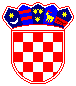 REPUBLIKA HRVATSKA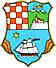 PRIMORSKO-GORANSKA ŽUPANIJAŽupanijska skupštinaOdbor za izbor, imenovanja idodjelu povelja i priznanjaKLASA: 021-04/19-07/7UR.BROJ: 2170/1-01-01/2-19-2Rijeka, 19. travnja 2019.